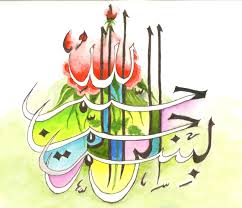 The Miracle Nectarines of Monday 21st  September 2015The Exclusive Islamic Miracle Photographs of Dr Umar Elahi AzamMonnday 21st September 2015Manchester, UKIntroductionThere were four markings of the  Name of Allah  , one on the seed [stone] and three inside the nectarine, one of which was a red engraving around the seed.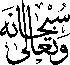 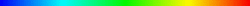 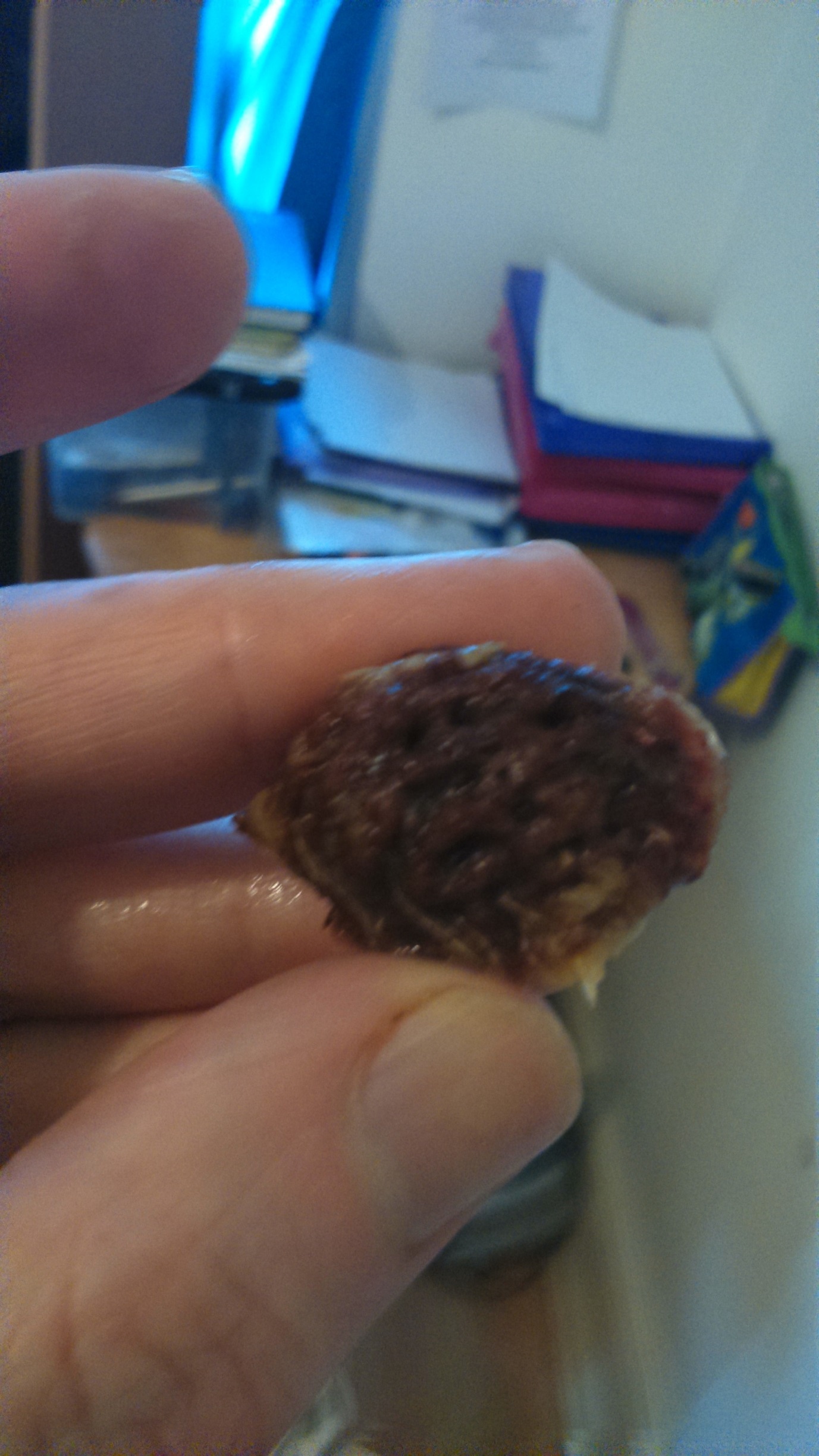 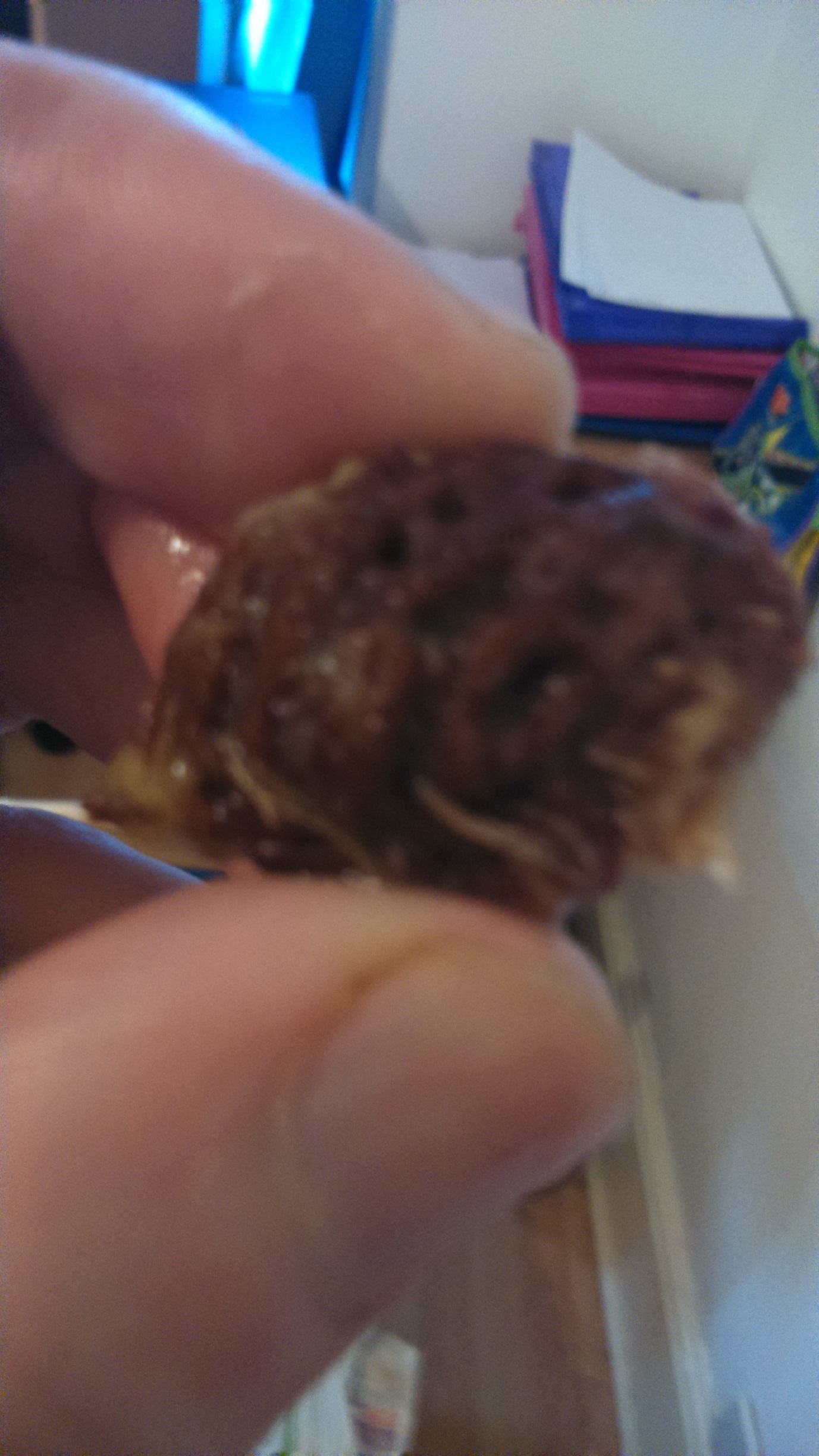 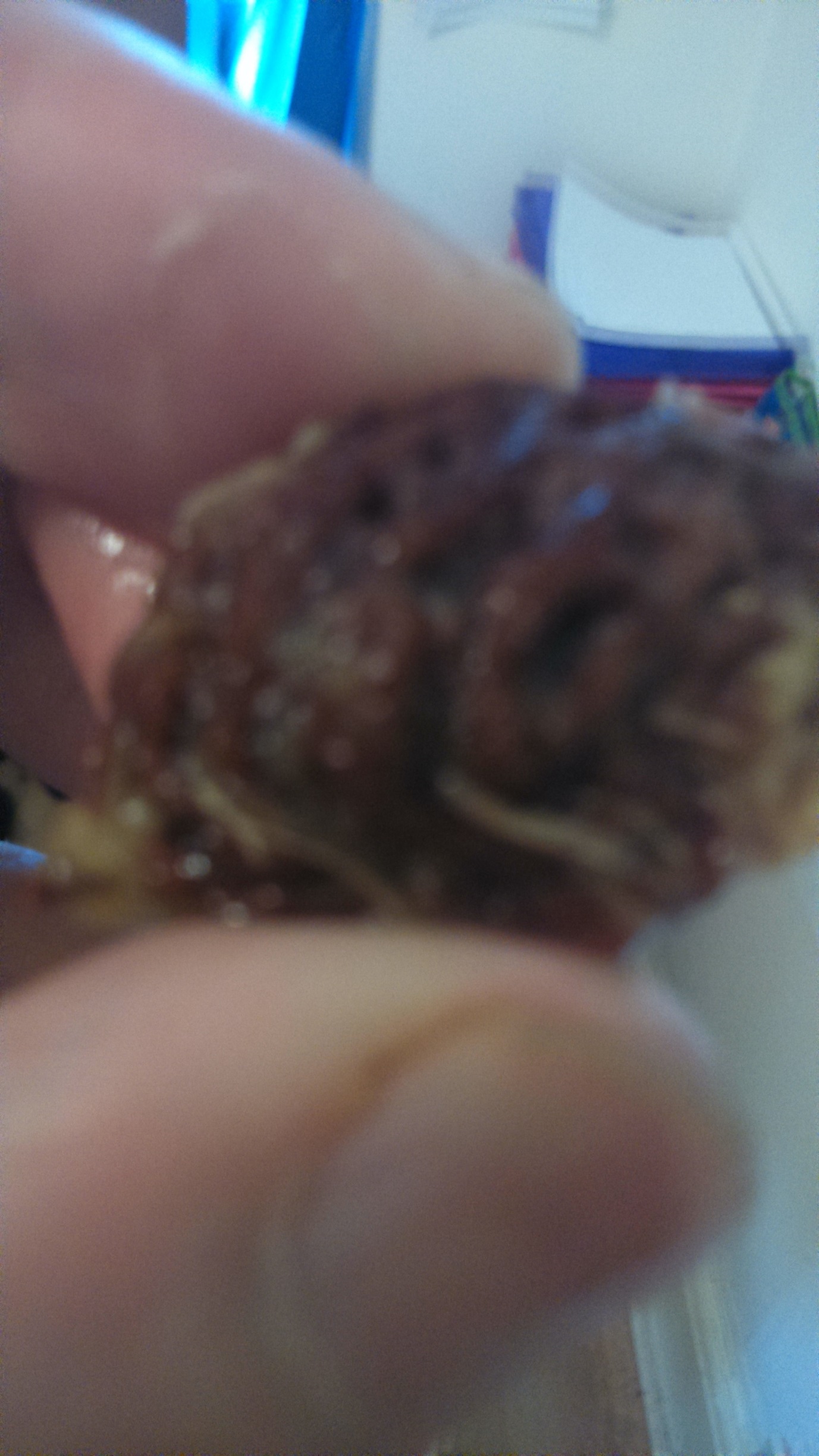 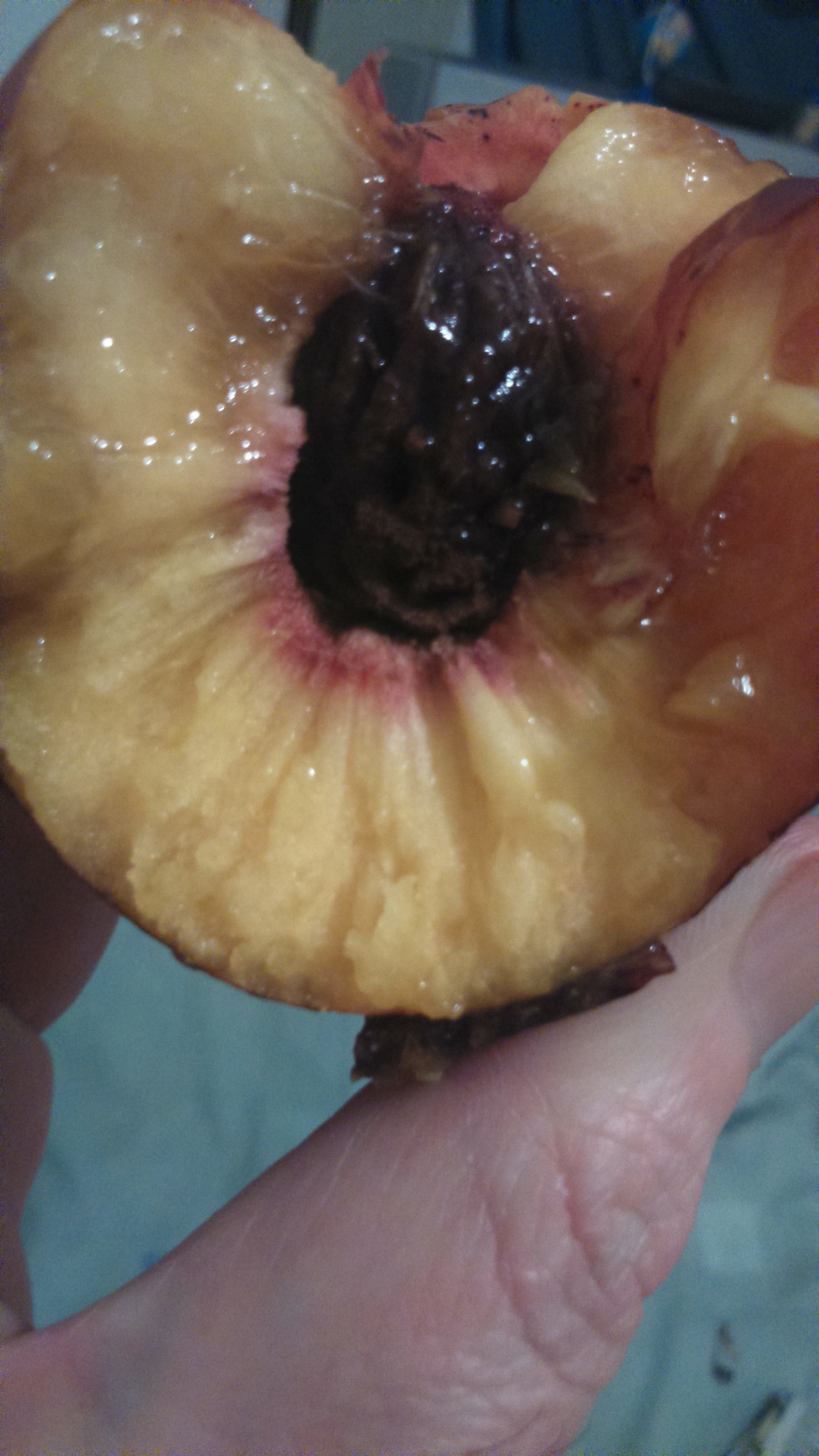 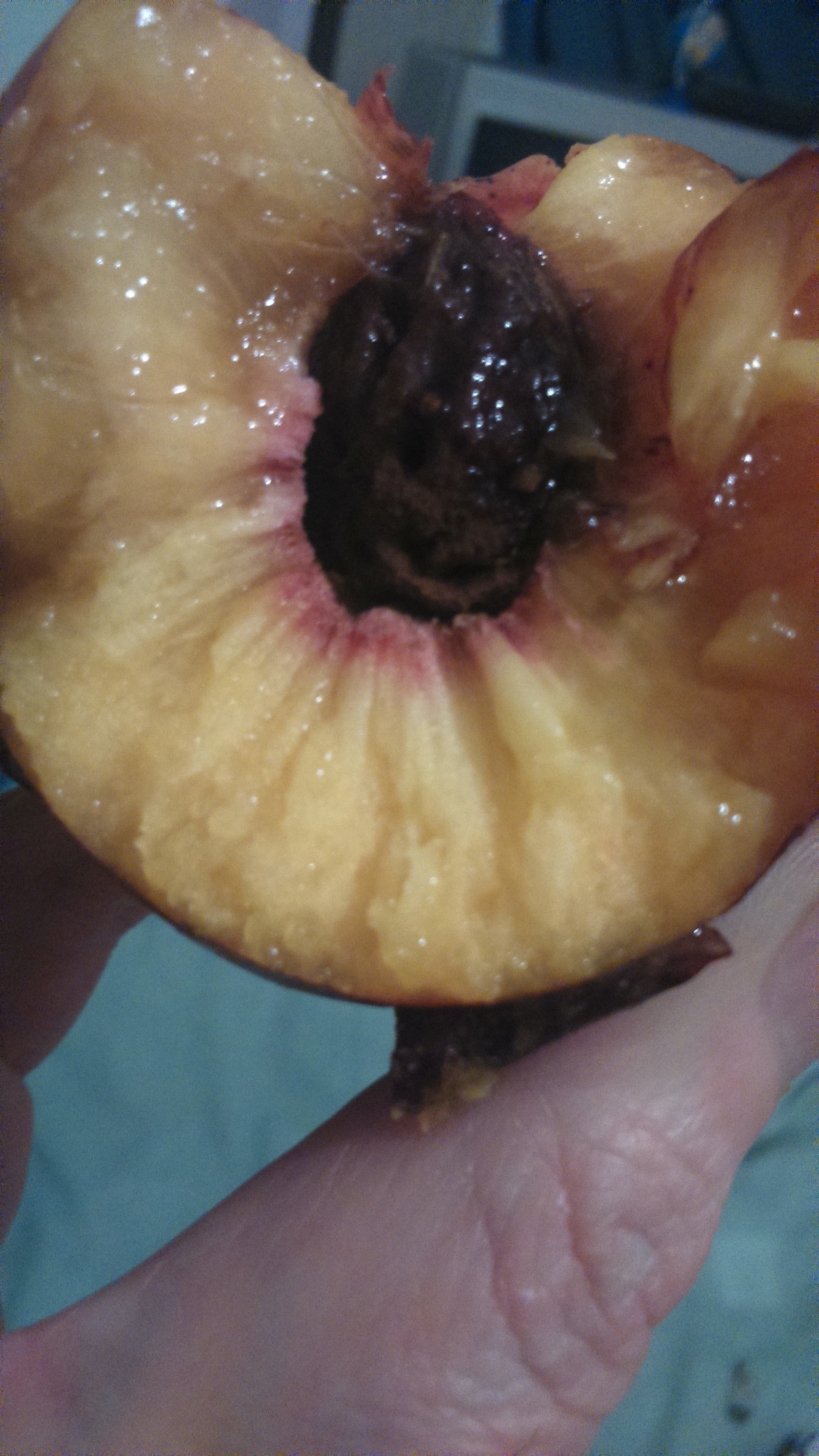 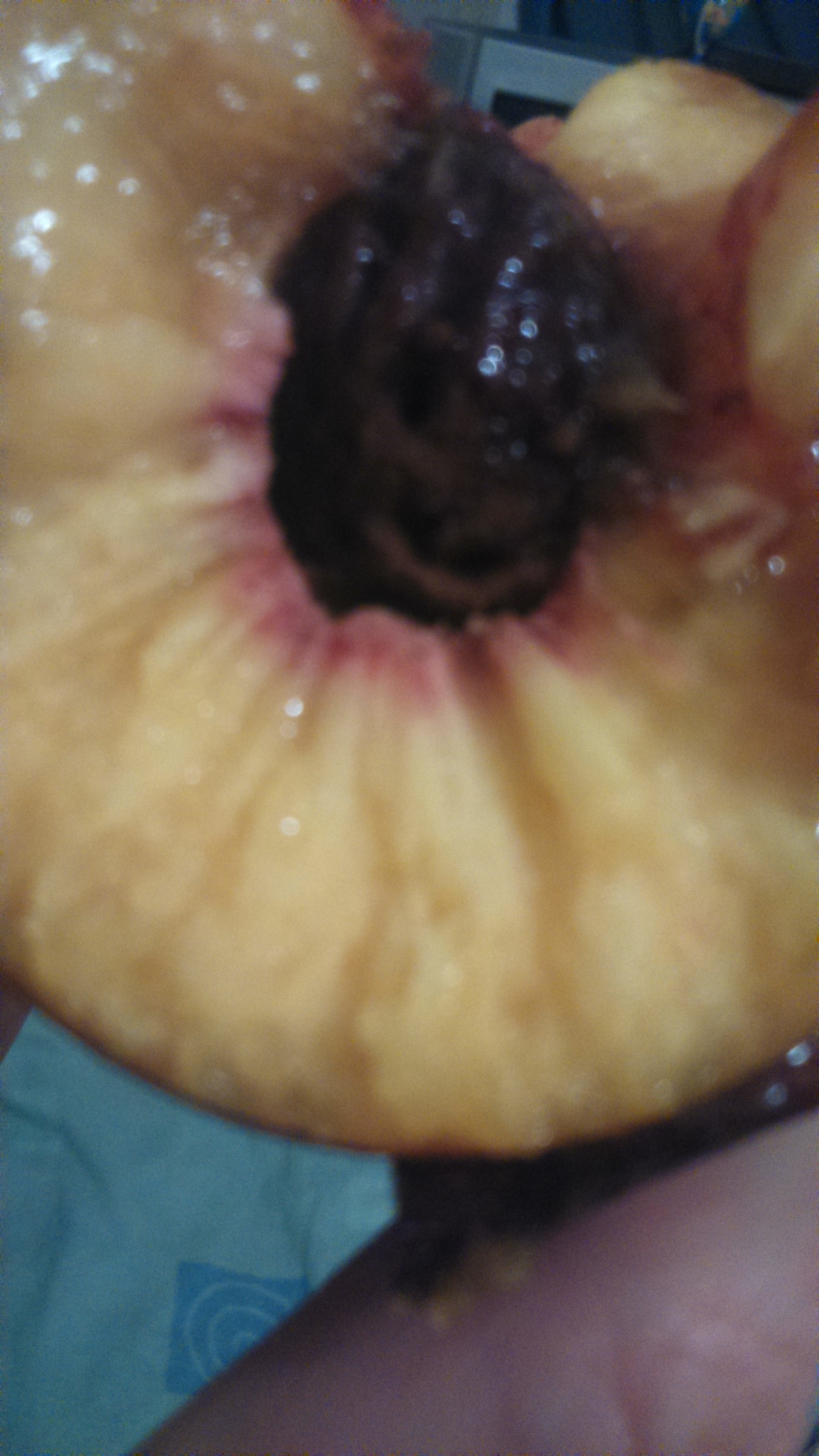 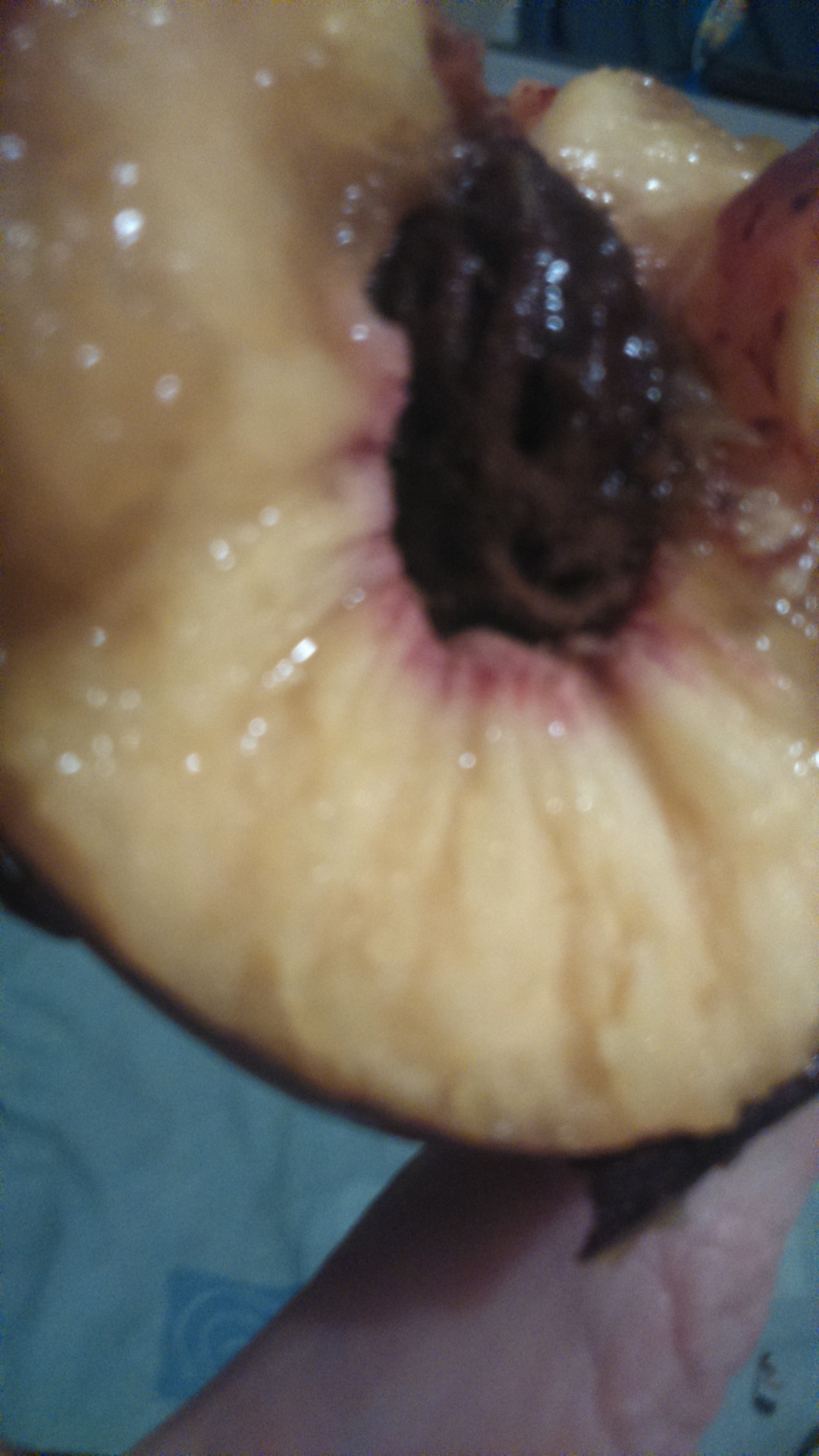 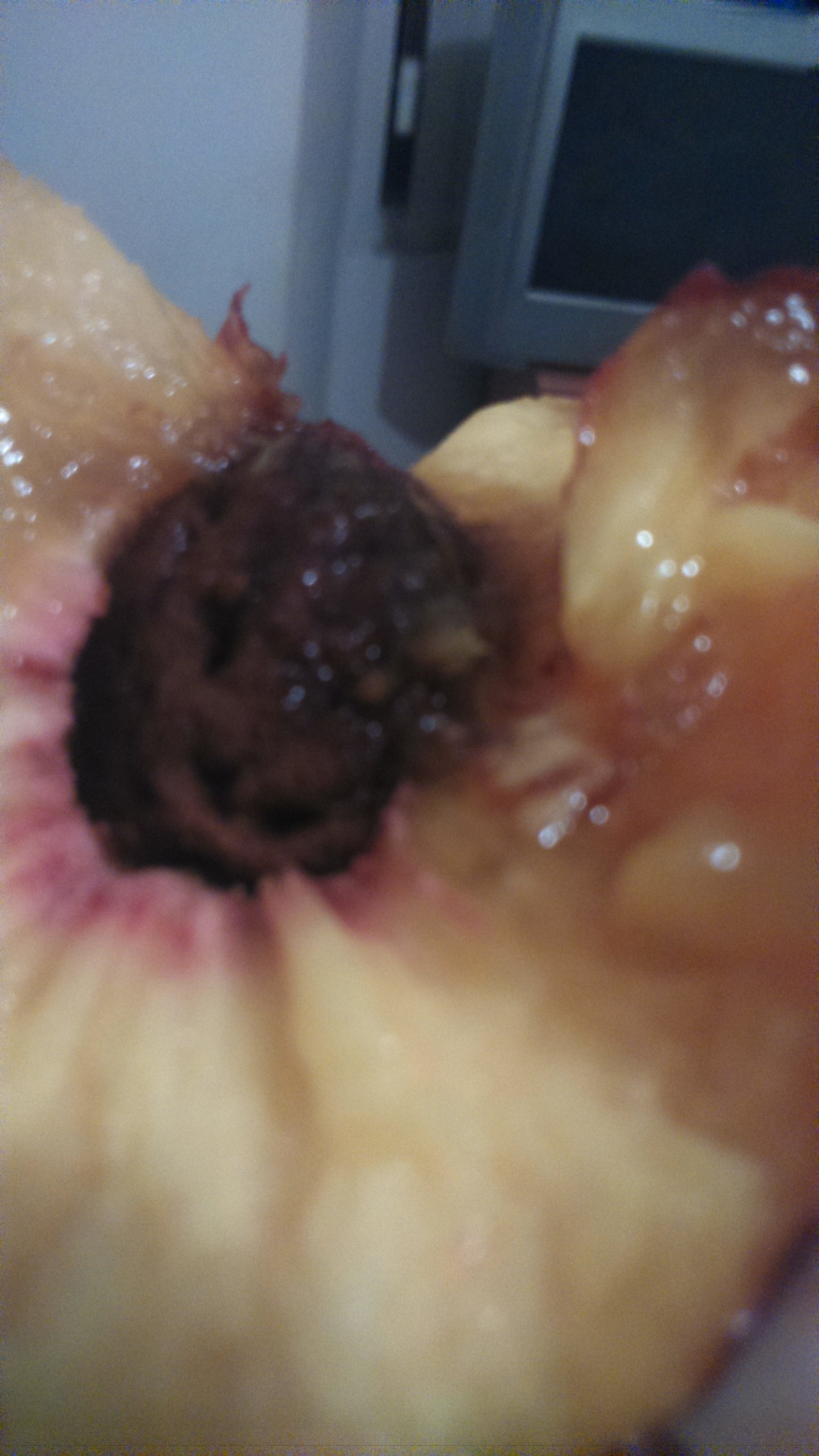 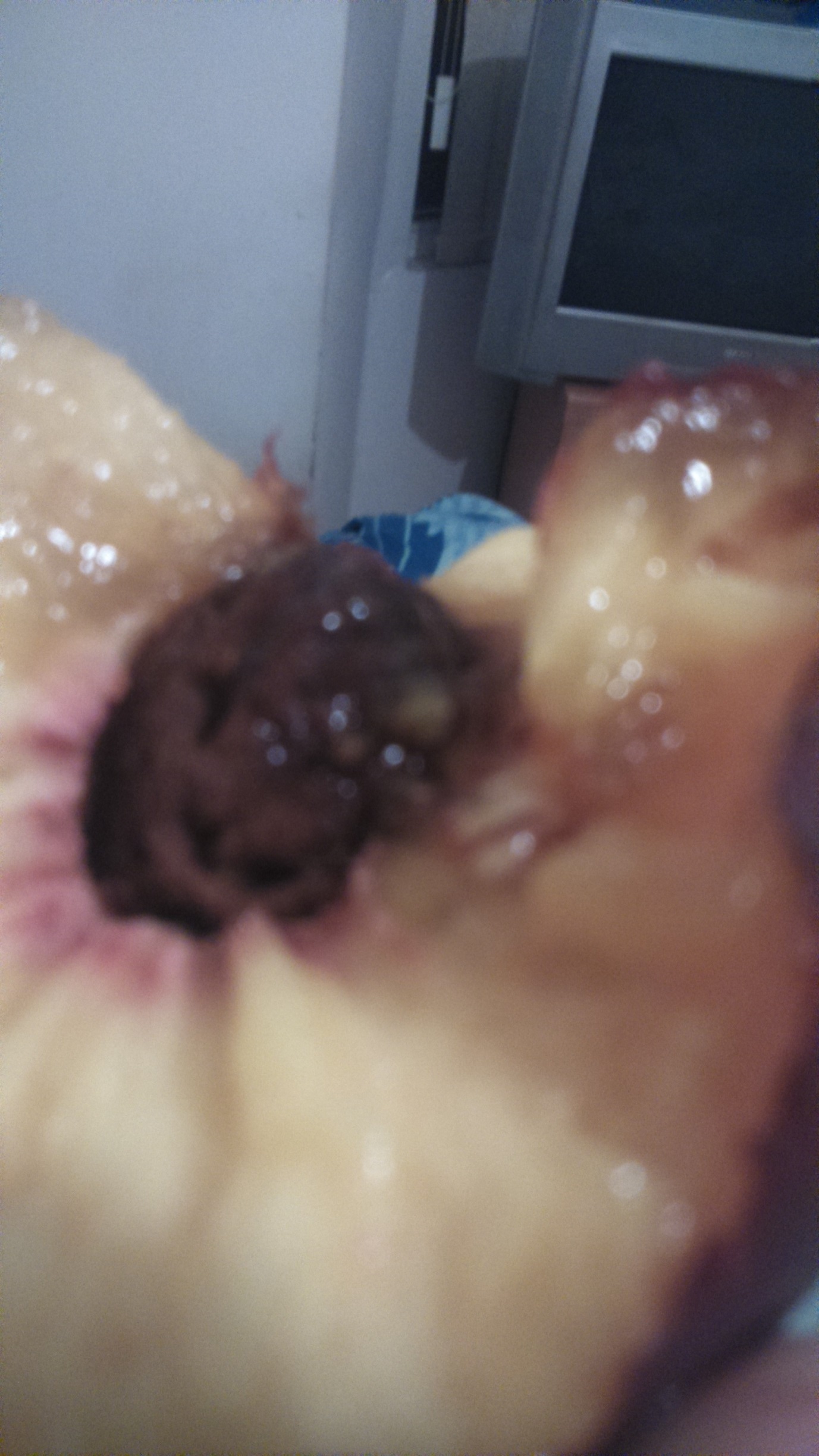 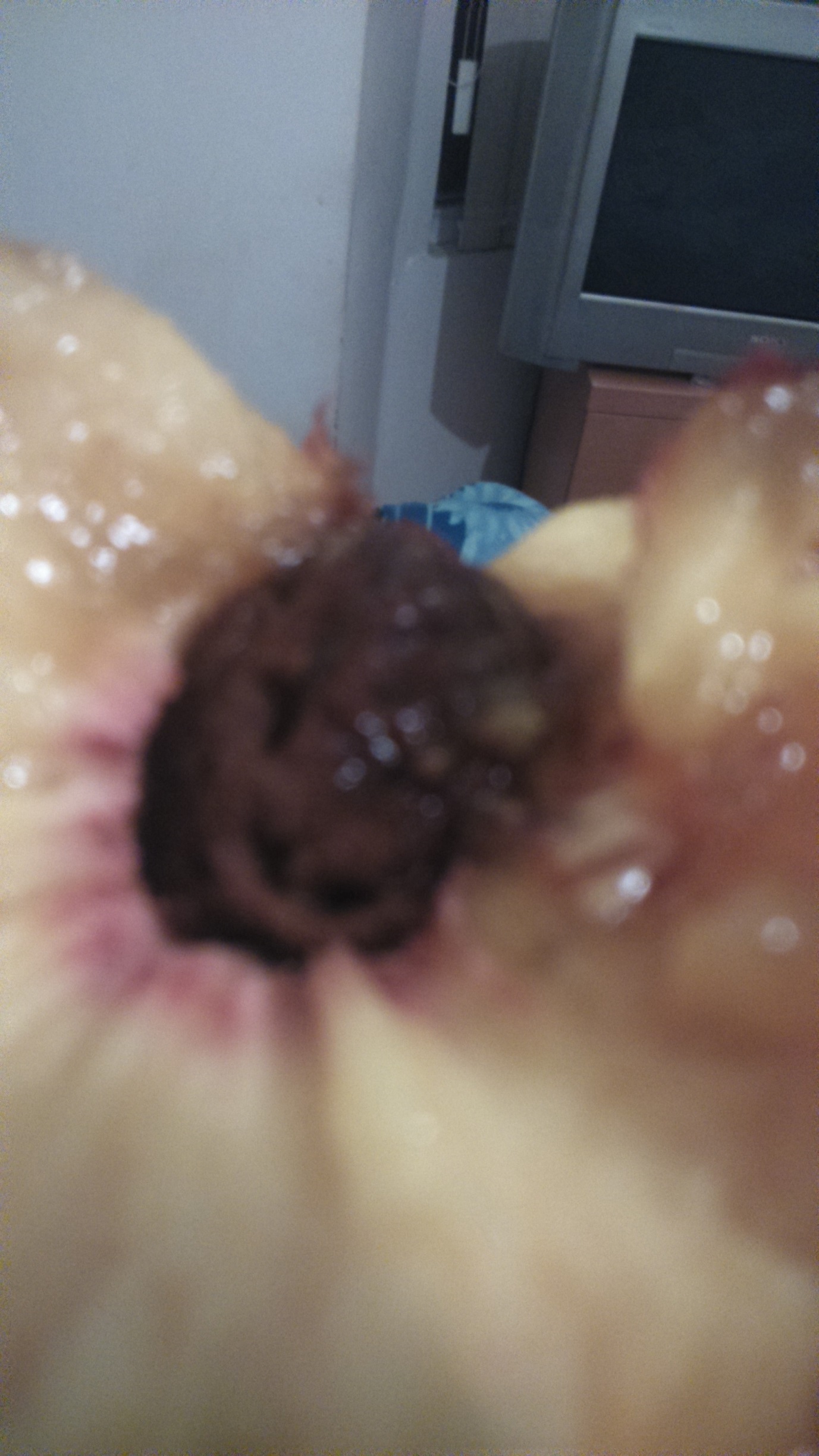 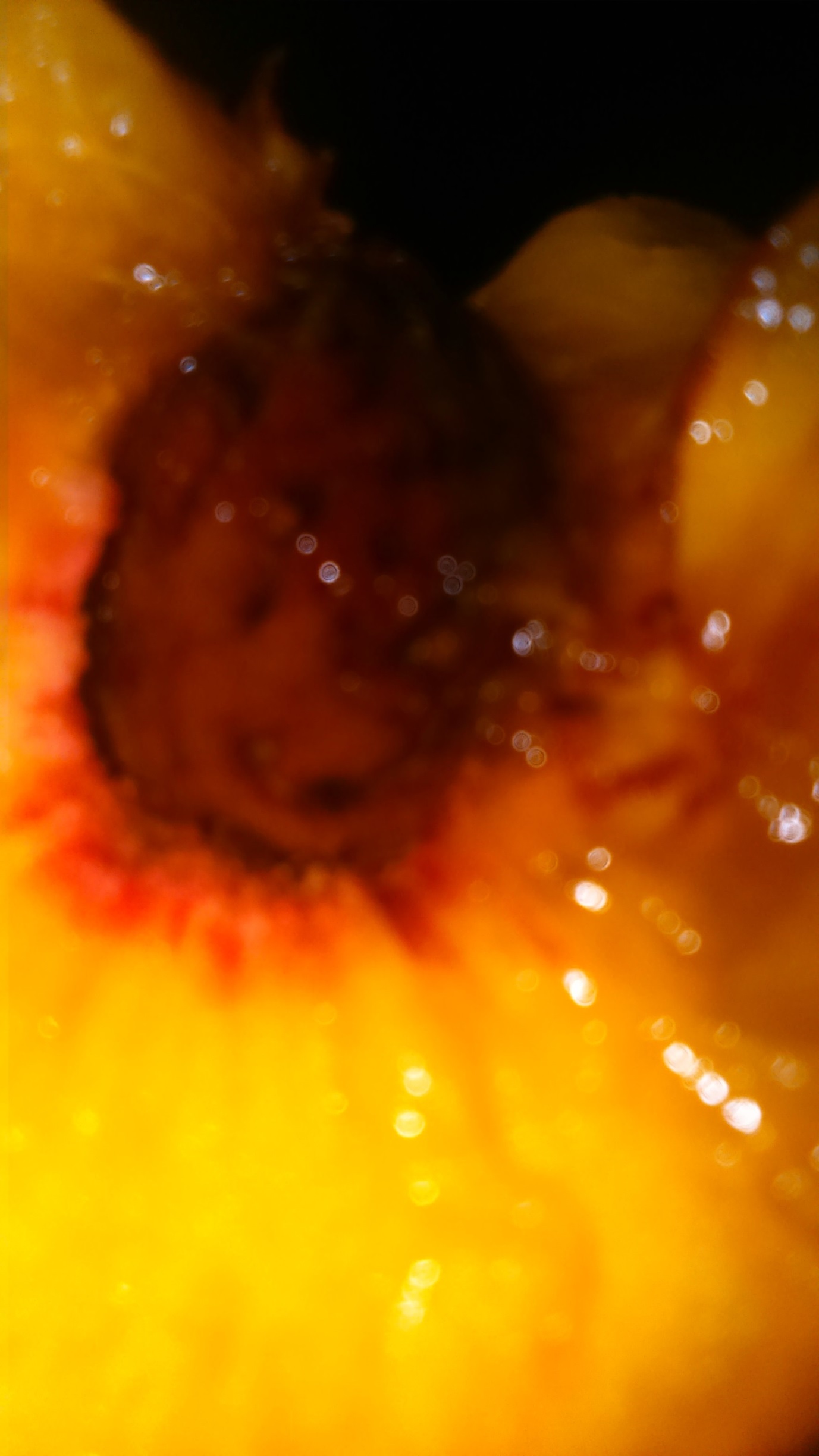 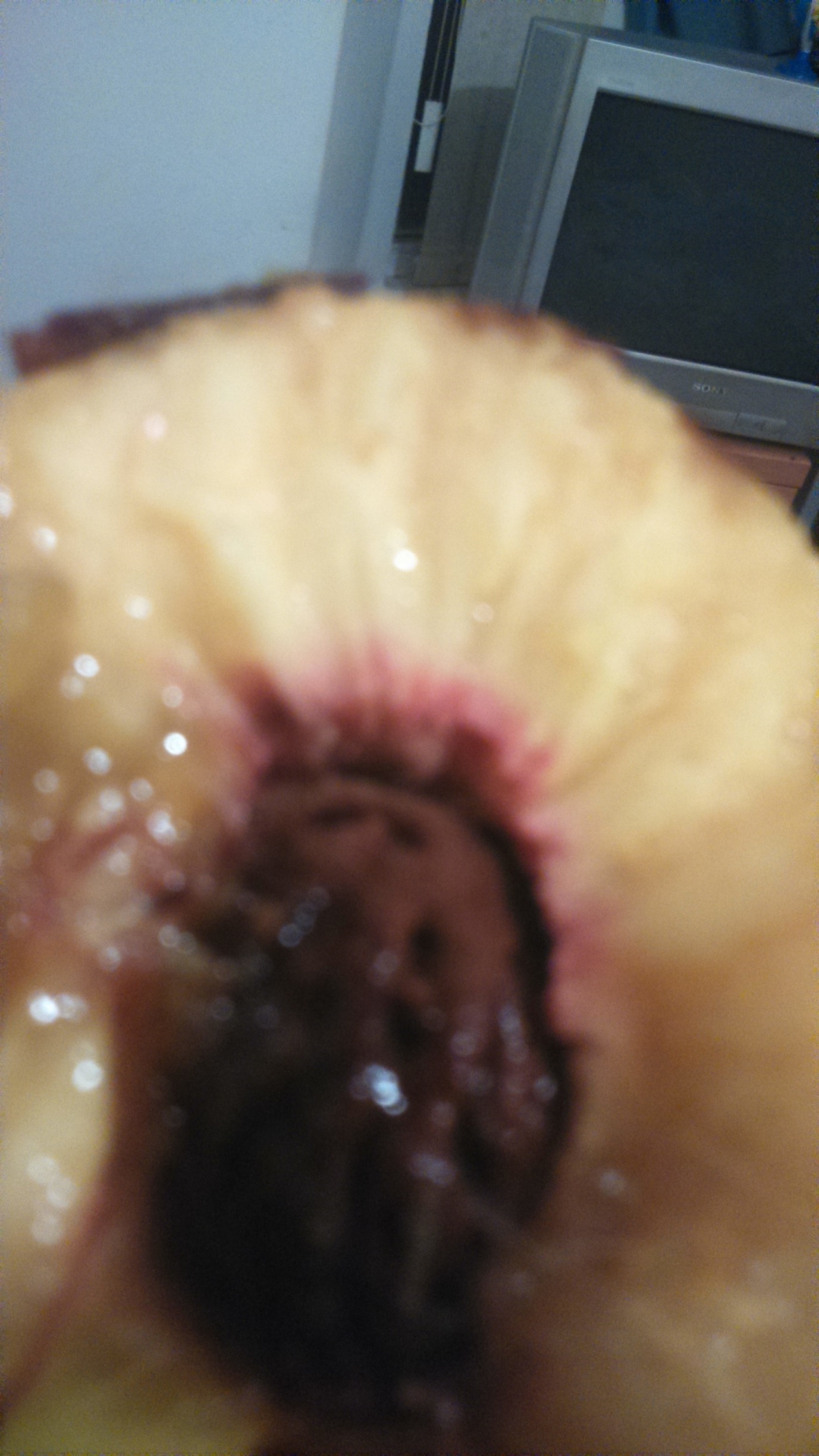 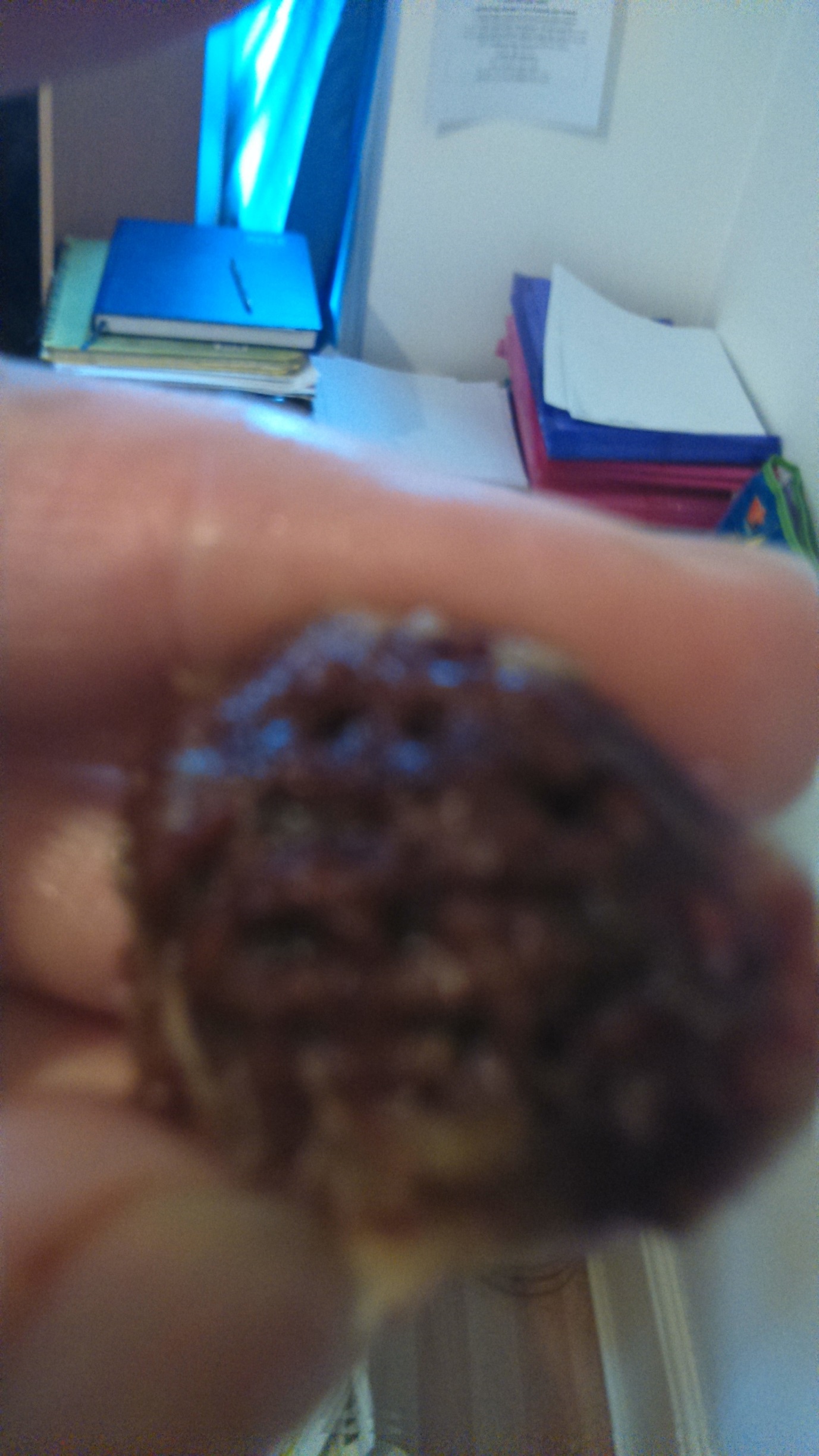 